SKRIPSI Hubungan Peran Keluarga dalam Pelaksanaan Latihan Rentang Gerak dengan Kejadian Joint Stiffness Pasien Pasca Open Reduction Internal Fixation (ORIF) Diajukan guna memperoleh gelar Sarjana Keperawatan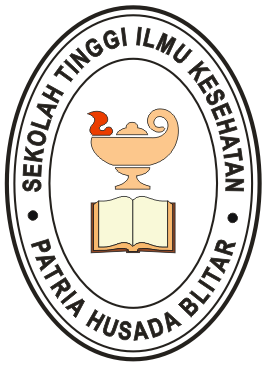 ARIS SURYADINIM : 1712040Program Studi Pendidikan NersSEKOLAH TINGGI ILMU KESEHATANPATRIA HUSADA BLITAR2019PERNYATAANYang bertanda tangan di bawah ini:Nama		: Aris Suryadi.NIM		: 1712040Program Studi	: Pendidikan Ners Menyatakan dengan ini sebenarnya,  bahwa:Skripsi  ini merupakan hasil karya sendiri dan bukan menjiplak atau plagiat dari karya ilmiah orang lain.Hasil penelitian yang terdapat di dalamnya merupakan hasil pengumpulan data dari subjek penelitian yang sebenarnya tanpa manipulasi.Apabila pernyataan di atas tidak benar saya sanggup mempertanggung-jawabkan sesuai peraturan yang berlaku Blitar,     Januari 2019 Yang MenyatakanARIS SURYADI.NIM. 1712040 PERNYATAAN PERSETUJUAN PUBLIKASITUGAS AKHIR UNTUK KEPENTINGAN AKADEMISSebagai  sivitas akademik STIKes Patria Husada Blitar,  saya yang bertanda tangan di bawah ini:Nama		: Aris Suryadi. NIM		: 1712040Program Studi	: Pendidikan NersUniversitas	: STIKes Patria Husada BlitarJenis Karya	: SkripsiDemi pengembangan ilmu pengetahuan, menyetujui untuk memberikan kepada STIKes Patria Husada Blitar Hak Bebas Royalti Noneksklusif (Non-exclusive Royalty-Free Right) atas karya ilmiah saya yang berjudul “HUBUNGAN PERAN KELUARGA DALAM PELAKSANAAN LATIHAN RENTANG GERAK DENGAN KEJADIAN JOINT STIFFNESS PASIEN PASCA OPEN REDUCTION INTERNAL FIXATION (ORIF)”, beserta perangkat yang ada  (jika diperlukan). Dengan Hak Bebas Royalti Noneksklusif ini, STIKes Patria Husada Blitar berhak menyimpan, mengalihmedia/formatkan, mengelola dalam bentuk pangkalan data(data base), merawat, dan mempublikasikan tugas akhir saya selama tetap mencantumkan nama saya sebagai penulis/pencipta dan sebagai pemilik Hak Cipta. Demikian pernyataan ini saya buat dengan sebenarnya.Blitar,   7 Januari 2019Yang MenyatakanARIS SURYADINIM. 1712040LEMBAR  PERSETUJUANTelah disetujui untuk dilakukan Seminar Skripsi  pada tanggal  8 Januari 2019 LEMBAR  PENGESAHANTelah diuji dalam Sidang Skripsi  yang dilaksanakan pada tanggal 8 Januari 2019UCAPAN TERIMA KASIHPuji syukur kehadirat  Allah  SWT.  yang telah  memberikan  rahmat dan hidayah  serta nikmat-Nya, sehingga penulis dapat menyelesaikan Skripsi  ini tepat pada waktunya.Dalam penyusunan Skripsi  ini, penulis telah banyak mendapatkan bimbingan dan arahan dari berbagai pihak. Oleh karena itu penulis mengucapkan terima kasih yang sebesar-besarnya kepada yang terhormat :Basar Purwoto, S.Sos, M.Si., selaku Ketua Sekolah Tinggi Ilmu Kesehatan Patria Husada Blitar.Yeni Kartika Sari, M.Kep.,  selaku Ketua Program Studi Ilmu Keperawatan STIKes Patria Husada Blitar. Nawang Wulandari, M.Kep. selaku dosen pembimbing utama yang telah banyak memberikan bimbingan dalam penyusunan Skripsi  ini. Thatit Nurmawati, S.Si. M.Kes. selaku dosen pembimbing Pendamping yang telah banyak memberikan bimbingan dalam  penyusunan Skripsi ini.Keluargaku, istriku dan anakku serta kedua orang tuaku yang telah memberikan dukungan yang tiada henti. Semua rekan mahasiswa yang telah membantu dalam  proses penyusunan Skripsi  ini, yang tidak bisa penulis sebutkan satu persatu.Penulis menyadari bahwa penyusunan usulan ini masih jauh dari sempurna, maka dari itu saran dan kritik yang bersifat membangun sangat penulis harapkan guna perbaikan Skripsi ini. Blitar,   Januari 2019 Penulis ABSTRAKKomplikasi yang sering terjadi pasca Open Reduction Internal Fixation (ORIF) adalah  Joint Stiffness atau kekakuan sendi. Berbagai faktor penyebab ORIF salah satunyaa kurangnya peran keluarga dalam pelaksanaan  latihan rentang gerak.  Tujuan penelitian ini adalah mengetahui hubungan Peran Keluarga dalam Pelaksanaan  latihan rentang gerak dengan kejadian Joint Stifness pasien pasca Open Reduction Internal FixationDesain penelitian ini adalah cross sectional. Variabel independen adalah peran keluarga dalam pelaksanaan latihan rentang gerak. Variabel dependen adalah kejadian joint stiffness pasien pasca Open Reduction Internal Fixation. Populasi penelitian adalah  semua pasien pasca open reduction internal fixation di Poli Orthopedi RSUD Mardi Waluyo Kota Blitar Desember 2018. Sampel berjumlah 30 responden dengan accidental sampling. Instrumen variabel peran keluarga menggunakan kuesioner. Instrumen pada variabel joint stiffness menggunakan  lembar observasi.  Analisis data menggunakan  Uji  Koefisien Phi dengan α= 0,05Hasil penelitian menunjukkan  bahwa sebagian besar  63,3% peran keluarga dalam kategori kurang, 70%  mengalami joint stiffness. Ada hubungan peran keluarga dalam pelaksanaan  latihan rentang gerak dengan kejadian Joint Stiffness Pasien Pasca Open Reduction Internal Fixation dengan  p = 0,000.Peran keluarga   merupakan bagian dari kebutuhan keluarga yang tidak boleh diabaikan, karena dasar dari pilar kesehatan keluarga. Disarankan agar keluarga berpean aktif dalam  melaksanakan latihan rentang gerak dan perawat diharapkan mampu memberikan dorongan dan perawatan yang maksimal  pada pasien pasca ORIF untuk mencegah kejadian  Joint Stiffness.Kata Kunci : Keluarga, Joint Stiffness, ORIFABSTRACTComplications that often occur after Open Reduction Internal Fixation (ORIF) was  joint stiffness. Various factors cause one of them is the lack of family roles in carrying out range of motion exercises. The purpose of this study was to determine the relationship of Family role’s in the Implementation range of motion exercises with the incidence of Joint Stifness in patients after Open Reduction Internal FixationThe design of this study was cross sectional. The independent variable was family role’s in carrying out range of motion exercises. The dependent variable was  the incidence of joint stiffness of patients after Open Reduction Internal Fixation. The study population were all patients after open reduction internal fixation at the Orthopedic clinic Mardi Waluyo Hospital Blitar December 2018. The sample size were 30 respondents with accidental sampling. The instrument for family role variables uses a questionnaire. Instrument on joint stiffness variable uses observation sheet. Data analysis using the Phi Coefficient Test with α = 0.05The results showed that most of the 63.3% family roles in the category were lacking, 70% had joint stiffness. There is a relationship between the family role’s in the implementation of range of motion exercises with the incidence of Joint Stiffness of Patients after Open Reduction Internal Fixation with p = 0,000.The role of the family was a  part of family needs that should not be ignored, because of the foundation of the family health. It was suggested that active family members in carrying out range of motion exercises and nurses were  expected to be able to provide maximum encouragement and care to post ORIF patients to prevent the occurrence of Joint Stiffness.Keywords: Family, Joint Stiffness, ORIFDAFTAR ISI         Halaman Halaman judul		iPernyataan		iiPernyataan persetujuan publikasi tugas akhir untuk kepentingan akademis	..	iiiLembar Persetujuan 		iv   Lembar Pengesahan		vUcapan Terima Kasih		viAbstrak 			viiAbstract			viiiDaftar Isi		     ixDaftar Gambar 		x       Daftar Tabel		xiDaftar Lampiran		xiiiBAB     1   PENDAHULUAN1.1 Latar Belakang		11.2 Rumusan Masalah 		31.3 Tujuan Penelitian		41.4 Manfaat Penelitian		4BAB   2    TINJAUAN PUSTAKAKonsep Peran Keluarga		5Konsep Latihan Rentang Gerak	     13Joint Stiffness		21Konsep Pasca Orif		25Konsep Peran Keluarga dalam Pelaksanaan Latihan Gerak		29Kerangka Konsep	     32Hipotesis Penelitian	     33BAB    3    METODE PENELITIAN3.1 Desain Penelitian		343.2 Variabel Penelitian		343.3 Definisi Operasional		343.4 Populasi, Sampel dan Sampling Penelitian		373.5 Kerangka Kerja Penelitian		383.6 Instrumen Penelitian		383.7 Metode Pengumpulan Data		393.8 Lokasi dan Waktu Penelitian		403.9 Metode Pengolahan dan Análisis  Data		403.10  Etika Penelitian		44BAB    4    HASIL PENELITIAN DAN PEMBAHASAN4.1 Hasil Penelitian		464.2 Pembahasan		52BAB    5    SIMPULAN DAN SARAN5.1 Simpulan		635.2 Saran		63DAFTAR PUSTAKA		65        LAMPIRAN – LAMPIRAN		67DAFTAR GAMBARHalamanDAFTAR TABEL   HalamanDAFTAR LAMPIRAN		HalamanJudul:Hubungan Peran Keluarga dalam Pelaksanaan Latihan Rentang Gerak Dengan Kejadian Joint Stiffness Pasien Pasca Open Reduction Internal Fixation (Orif)   Ditulis oleh:Aris Suryadi.NIM	:1712040Program Studi	:Pendidikan Ners Perguruan Tinggi:Sekolah Tinggi Ilmu Kesehatan Patria Husada BlitarPembimbing Utama,Nawang Wulandari, M.Kep.NIK. 180906046Pembimbing PendampingThatit Nurmawati, S. Si., M. Kes. NIK. 180906042MENGETAHUIKetua Program Studi Pendidikan NersSTIKes Patria Husada BlitarYeni Kartika Sari,  M. Kep.NIK. 180906024 MENGETAHUIKetua Program Studi Pendidikan NersSTIKes Patria Husada BlitarYeni Kartika Sari,  M. Kep.NIK. 180906024 Judul:Hubungan Peran Keluarga dalam Pelaksanaan  Latihan Rentang Gerak Dengan Kejadian Joint Stiffness Pasien Pasca Open Reduction Internal Fixation (Orif)   Ditulis oleh:Aris Suryadi.NIM	:1712040Program Studi	:Pendidikan Ners Perguruan Tinggi:Sekolah Tinggi Ilmu Kesehatan Patria Husada BlitarPengujiNamaTanda tanganPenguji KetuaNing Arti Wulandari,  M. Kep.…………………Pembimbing UtamaNawang Wulandari,  M. Kep.………………….Pembimbing PendampingThatit Nurmawati, S.Si., M. Kes.…………………Penguji LahanTutus Fibri A. B., S. Kep.Ns.…………………Gambar 2.2  Kerangka konsep penelitian …………………………………32Gambar 3.1  Kerangka Kerja Penelitian……………………………………38Gambar 3.2  Skala VAS …………………………………………………….42Tabel  2.1Gerakan Range of Motion (ROM) pada persendian leher, spina, servikal…………………………………………………………..Gerakan Range of Motion (ROM) pada persendian leher, spina, servikal…………………………………………………………..1717Tabel  2.2Gerakan Range of Motion (ROM) pada Persendian Bahu……...Gerakan Range of Motion (ROM) pada Persendian Bahu……...1717Tabel  2.3Gerakan Range of Motion (ROM) pada Persendian Siku ……...Gerakan Range of Motion (ROM) pada Persendian Siku ……...1818Tabel  2.4Gerakan Range of Motion (ROM) pada Persendian Lengan Bawah …………………………………………………………..Gerakan Range of Motion (ROM) pada Persendian Lengan Bawah …………………………………………………………..1818Tabel  2.5Gerakan Range of Motion (ROM) pada Persendian Pergelangan Tangan………………………………………………………….Gerakan Range of Motion (ROM) pada Persendian Pergelangan Tangan………………………………………………………….1818Tabel  2.6Gerakan Range of Motion (ROM) pada Persendian Jari-jari Tangan…………………………………………………………...Gerakan Range of Motion (ROM) pada Persendian Jari-jari Tangan…………………………………………………………...1919Tabel  2.7Gerakan Range of Motion (ROM) pada Persendian Ibu Jari……Gerakan Range of Motion (ROM) pada Persendian Ibu Jari……1919Tabel  2.8Gerakan Range of Motion (ROM) pada Persendian Pinggul……Gerakan Range of Motion (ROM) pada Persendian Pinggul……1919Tabel  2.9Gerakan Range of Motion (ROM) pada Persendian Lutut……...Gerakan Range of Motion (ROM) pada Persendian Lutut……...2020Tabel  2.10Gerakan Range of Motion (ROM) pada Persendian Mata Kaki..Gerakan Range of Motion (ROM) pada Persendian Mata Kaki..2020Tabel  2. 11Gerakan Range of Motion (ROM) pada Persendian Kaki………Gerakan Range of Motion (ROM) pada Persendian Kaki………2020Tabel  2.12Gerakan Range of Motion (ROM) pada Persendian Jari-jari Kaki…………………………………………………………….Gerakan Range of Motion (ROM) pada Persendian Jari-jari Kaki…………………………………………………………….2020Tabel 3.1 Definisi Operasional…………………………………………….Definisi Operasional…………………………………………….3535Tabel 3.2Skala VAS……………………………………………………….Skala VAS……………………………………………………….4242Tabel 3.3Skala Kekuatan  Otot……………………………………………Skala Kekuatan  Otot……………………………………………4343Tabel 4.1Distribusi Frekuensi responden berdasarkan  umur, di Poliklinik Orthopedi RSUD Mardi Waluyo Blitar, Desember 2018.............................................................................................Distribusi Frekuensi responden berdasarkan  umur, di Poliklinik Orthopedi RSUD Mardi Waluyo Blitar, Desember 2018.............................................................................................4646Tabel 4.2Distribusi Frekuensi responden berdasarkan  jenis kelamin, di Poliklinik Orthopedi RSUD Mardi Waluyo Blitar, Desember 2018..............................................................................................Distribusi Frekuensi responden berdasarkan  jenis kelamin, di Poliklinik Orthopedi RSUD Mardi Waluyo Blitar, Desember 2018..............................................................................................4747Tabel 4.3Distribusi Frekuensi responden berdasarkan  pendidikan, di Poliklinik Orthopedi RSUD Mardi Waluyo Blitar, Desember 2018...............................................................................................Distribusi Frekuensi responden berdasarkan  pendidikan, di Poliklinik Orthopedi RSUD Mardi Waluyo Blitar, Desember 2018...............................................................................................4747Tabel 4.4Distribusi Frekuensi responden berdasarkan pekerjaan, di Poliklinik Orthopedi RSUD Mardi Waluyo Blitar, Desember 2018..............................................................................................Distribusi Frekuensi responden berdasarkan pekerjaan, di Poliklinik Orthopedi RSUD Mardi Waluyo Blitar, Desember 2018..............................................................................................4848Tabel 4.5  Distribusi Frekuensi responden berdasarkan  informasi yang didapat mengenai joint stiffness, di Poliklinik Orthopedi RSUD Mardi Waluyo Blitar, Desember 2018.........................................Distribusi Frekuensi responden berdasarkan  informasi yang didapat mengenai joint stiffness, di Poliklinik Orthopedi RSUD Mardi Waluyo Blitar, Desember 2018.........................................4848Tabel 4.6Distribusi Frekuensi responden berdasarkan  sumber informasi, di Poliklinik Orthopedi RSUD Mardi Waluyo Blitar, Desember 2018..............................................................................................Distribusi Frekuensi responden berdasarkan  sumber informasi, di Poliklinik Orthopedi RSUD Mardi Waluyo Blitar, Desember 2018..............................................................................................4848Tabel 4.7Distribusi Frekuensi responden berdasarkan riwayat operasi sebelumnya, IBS RSUD Mardi Waluyo Blitar, di Poliklinik Orthopedi RSUD Mardi Waluyo Blitar, Desember 2018...........Distribusi Frekuensi responden berdasarkan riwayat operasi sebelumnya, IBS RSUD Mardi Waluyo Blitar, di Poliklinik Orthopedi RSUD Mardi Waluyo Blitar, Desember 2018...........4949Tabel 4.8Tabel 4.8Distribusi Frekuensi responden berdasarkan jenis ORIF, di Poliklinik Orthopedi RSUD Mardi Waluyo Blitar, Desember 2018............................................................................................ 49Tabel 4.9Tabel 4.9Peran Keluarga dalam Pelaksanaan  latihan rentang gerak pasca Open Reduction Internal Fixatio, di Poliklinik Orthopedi RSUD Mardi Waluyo Blitar, Desember 2018............................................................................................49Tabel 4.10  Tabel 4.10  Hasil observasi tanda dan gejala Joint Stifness pasien pasca Open Reduction Internal Fixation, di Poliklinik Orthopedi RSUD Mardi Waluyo  Blitar, Desember 2018.........................50Tabel 4.11Tabel 4.11Kejadian Joint Stifness pasien pasca Open Reduction Internal Fixation, di Poliklinik Orthopedi RSUD Mardi Waluyo Blitar, Desember 2018..........................................................................51Tabel 4.12Tabel 4.12Hubungan Peran Keluarga dalam Pelaksanaan  latihan rentang gerak dengan kejadian Joint Stiffness Pasien Pasca Open Reduction Internal Fixation, di Poliklinik Orthopedi RSUD Mardi Waluyo Blitar, Desember 2018.......................................51Lampiran 1Lembar Permohonan Menjadi Responden..........................67Lampiran 2Lembar Persetujuan Menjadi Responden........................68Lampiran 3Kisi-kisi Kuesioner .............................................................69Lampiran 4Kuesioner..............................................................................70Lampiran 5Goniometer...........................................................................74Lampiran 6Data Penelitian.....................................................................75Lampiran 7Hasil Pengolahan SPSS........................................................77Lampiran 8Surat Ijin Penelitian..............................................................82Lampiran 9Lembar konsultasi................................................................85